.Intro: 16 Counts - No tags, no restartsBack step left, Slide right back, Back step left, Slide right back, Vine right, TouchVine 1/4 turn left, Scuff, Step scuff, Step scuffBack step right, Slide left back, Back step right, Slide left back, Vine left, TouchVine right, Touch, Rockin’ Chair backwardsHave Fun!Contact: wilwijo@gmail.comWijos Island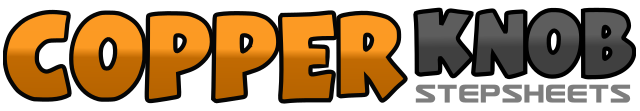 .......Count:32Wall:4Level:Easy Beginner.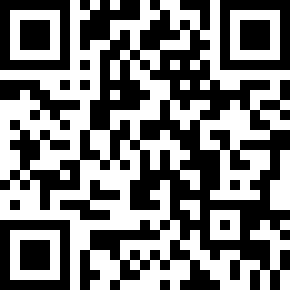 Choreographer:Leif Wittorff (DK) - April 2012Leif Wittorff (DK) - April 2012Leif Wittorff (DK) - April 2012Leif Wittorff (DK) - April 2012Leif Wittorff (DK) - April 2012.Music:Islands In the Stream - Kenny Rogers & Dolly PartonIslands In the Stream - Kenny Rogers & Dolly PartonIslands In the Stream - Kenny Rogers & Dolly PartonIslands In the Stream - Kenny Rogers & Dolly PartonIslands In the Stream - Kenny Rogers & Dolly Parton........1 - 2Step left back, slide right next to left3 – 4Step left back, slide right next to left5 - 6Step right to right side, step left behind right7 – 8Step right to right side, touch left beside right1 – 2Step left to left side, step right behind left3 - 4Step left to left side turning 1/4 left, scuff right5 – 6Step right forward, scuff left7 - 8Step left forward, scuff right1 – 2Step right back, slide left next to right3 - 4Step right back, slide left next to right5 – 6Step left to left side, step right behind left7 - 8Step left to left side, touch right beside left1 – 2Step right to right side, step left behind right3 – 4Step right to right side, touch left beside right5 – 6Step left back, recover to right7 – 8Step forward on left, recover to right